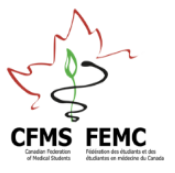 STEP 2: PRACTICAL SIMULATIONS This resiliency training is reinforced through challenging simulations. A variety of modalities can be utilized including: role playing scenarios, actor lead scenarios, skill based training and high-fidelity medical simulation.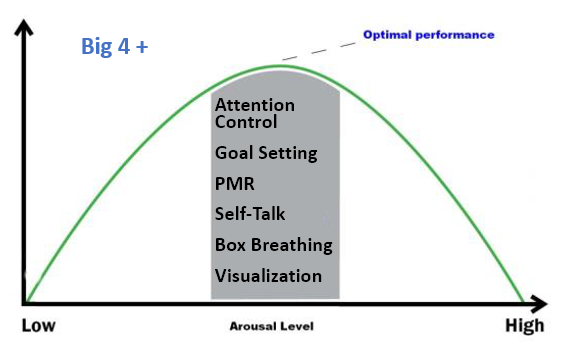 STEP 3: EFFECTIVE DEBRIEFINGThe simulations are followed by debriefing using an experiential learning framework. Facilitators encourage participants to reflect on their experience, evaluate application of resiliency skills and reinforce strategies to improve future performance.STEP 4: REFLECTIVE PRACTICE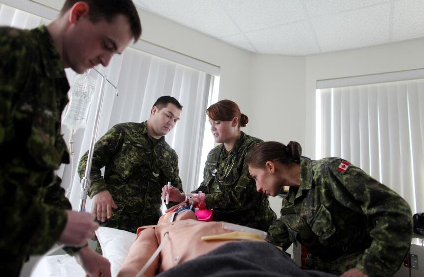 Developing an approach to maintaining health and wellness while managing both day to day and acute stress requires regular reinforcement of resiliency skills. All participants are encouraged to apply these skills frequently and to conduct regular personal checks to enhance mental health outcomes.